Resoluciones #119 - #130Resoluciones #119 - #130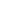 